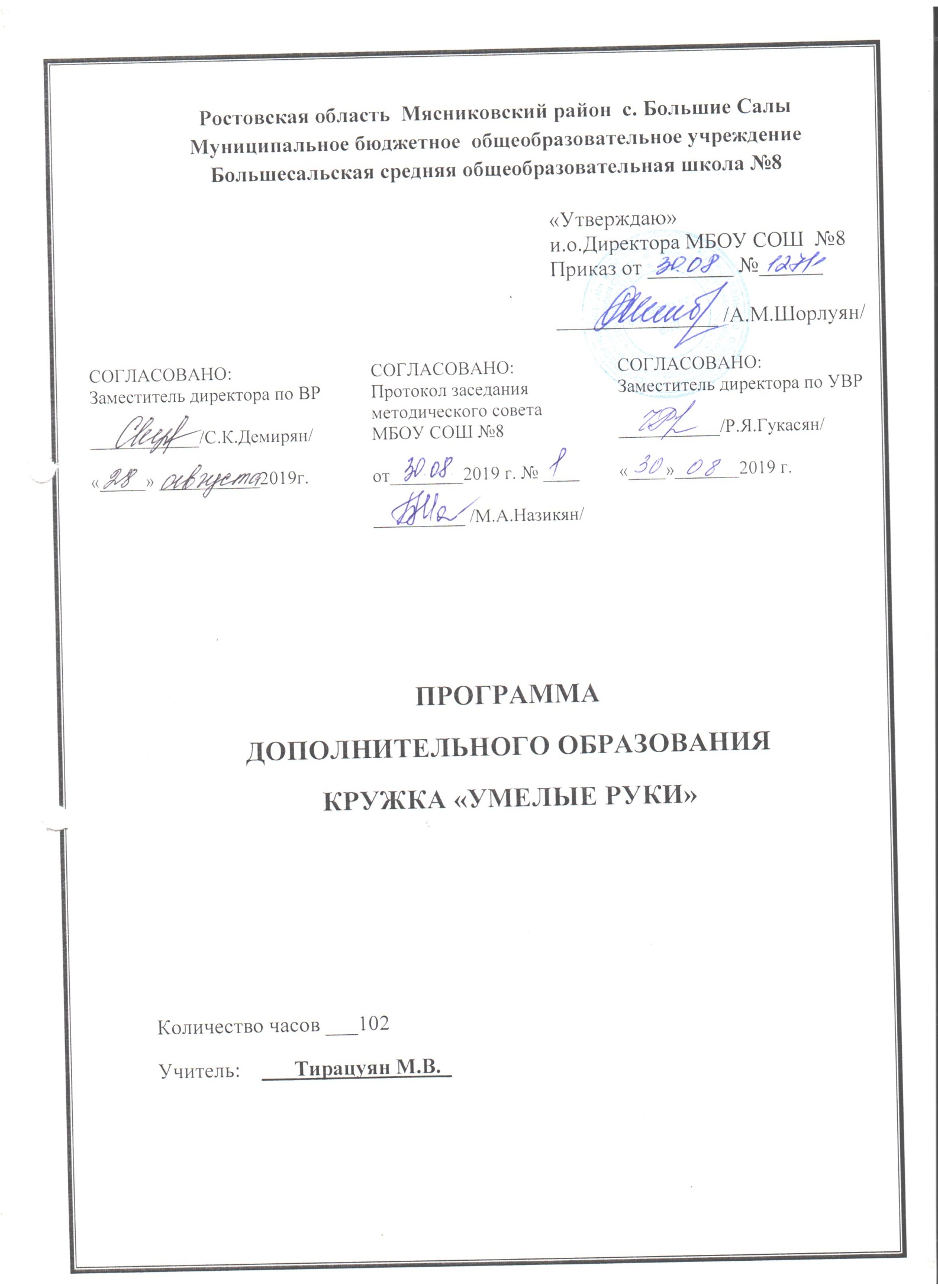 Пояснительная запискаХудожественная деятельность, т.е. создание произведений графики, живописи и пластического искусства, связана с процессами восприятия, познания, с эмоциональной и общественной сторонами жизни человека, свойственной ему на различных ступенях развития, в ней находят отражение некоторые особенности его интеллекта и характера. Художественное воспитание в состоянии решать настолько важные задачи, связанные с необходимостью гармонического развития личности, что место, отводимое ему в современной системе воспитания, не может быть второстепенным. Изобразительное искусство, пластика, художественное конструирование – наиболее эмоциональные сферы деятельности детей. Работа с различными материалами в разных техниках расширяет круг возможностей ребенка, развивает пространственное воображение, конструкторские способности. Уже в самой сути маленького человека заложено стремление узнавать и создавать. Все начинается с детства. Результативность воспитательного процесса тем успешнее, чем раньше, чем целенаправленнее у детей развивается абстрактное, логическое и эмоциональное мышление, внимание, наблюдательность, воображение.Таким образом, актуальность программы  «Умелые руки» заключается в том, что она предоставляет возможность учителю осуществлять индивидуальный подход к каждому обучающемуся, раскрывать его личностные задатки, прививать любовь к народному творчеству, развивать художественно-эстетический вкус. Открытие в себе неповторимой индивидуальности поможет ребенку реализовать себя в учебе, творчестве, в общении с другими. Цели:1. Развитие творческих способностей младших школьников, детского сплоченного коллектива через воспитание трудолюбия, усидчивости, терпеливости, взаимопомощи, взаимовыручки.2. Обеспечение дополнительных знаний по технологии. 3. Воспитание любви и уважения к своему труду и труду взрослого человека. Задачи:1. Формировать устойчивый интерес к художественной деятельности.2. Знакомить детей с различными видами изобразительной деятельности, многообразием художественных материалов и приемами работы с ними, закреплять приобретенные умения и навыки и показывать детям широту их возможного применения.3. Воспитывать внимание, аккуратность, целеустремленность. Прививать навыки работы в группе. Поощрять доброжелательное отношение друг к другу.4. Воспитывать стремление к разумной организации своего свободного времени. Помогать детям в их желании сделать свои работы общественно значимыми.5. Развивать художественный вкус, фантазию, изобретательность, пространственное воображение.Возраст обучающихся: 10-11лет. Наполняемость группы: 20 человек.Программа рассчитана на 3 часа в неделю, всего 102 часа в годВ программе наряду с практической частью на каждом занятии осуществляется теоретическая часть.Программа предусматривает использование фронтальной, индивидуальной и групповой форм учебной работы с обучающимися. Используются следующие методы обучения: - репродуктивный (воспроизводящий); - объяснительно-иллюстративный (объяснение сопровождается демонстрацией наглядного материала); - метод проблемного изложения (педагог ставит проблему и вместе с детьми ищет пути её решения); - частично – поисковый;- практический.В процессе обучения предусматриваются следующие формы учебных занятий: - типовое занятие (сочетающее в себе объяснение и практическое упражнение), - практическое упражнение под руководством педагога по закреплению определенных навыков, - самостоятельное изготовление конкретного изделия, - учебная игра, - организация выставок, - экскурсии.Специфика работы кружка обуславливает необходимость организации как групповых, так и школьных выставок, участия в конкурсных программах на уровне школы, города. Планируемые результаты к знаниям, умениям и навыкампри работе в кружке «Умелые руки»К концу года учащиеся должны знать:- название и назначение материалов – бумага, ткань, пластилин;- название и назначение ручных инструментов и приспособлений - ножницы, кисточка для клея, игла; контрольно-измерительных инструментов (линейка, угольник, циркуль), приспособлений (шаблон, булавки);- правила безопасности труда и личной гигиены при работе указанными инструментами, приспособлениями;- правила общенияК концу года учащиеся должны уметь:- анализировать под руководством учителя изделие (определять его назначение, материал из которого оно изготовлено, способы соединения деталей, последовательность изготовления);- правильно организовать свое рабочее место, поддерживать порядок во время работы;- соблюдать правила безопасности труда и личной гигиены;- экономно размечать материалы с помощью шаблонов, сгибать листы бумаги вдвое, вчетверо, резать бумагу ножницами и специальным ножом по линиям разметки, соединять детали из бумаги с помощью клея и др.Метапредметные результаты (УУД)Регулятивные УУД:- Определять и формулировать цель деятельности с помощью учителя. - Проговаривать последовательность действий. - Учиться высказывать своё предположение (версию) на основе работы с образцом изделия. Выбирать художественные материалы, средства художественной выразительности для создания творческих работ.- Учиться работать по предложенному учителем плану, осуществлять итоговый и пошаговый контроль в своей творческой деятельности.- Учиться отличать верно выполненное задание (аккуратно, красиво, гармонично) от неверного, вносить необходимые коррективы в действие после его завершения на основе оценки и характера сделанных ошибок.- Учиться совместно с учителем и другими учениками давать эмоциональную оценку деятельности товарищей, адекватно воспринимать оценку своих работ окружающими.Познавательные УУД:- Ориентироваться в своей системе знаний: отличать новое от уже известного. - Анализировать предложенное учебное задание;- Организовывать рабочее место в соответствии с разработанным проектом, подбирать необходимые материалы, инструменты и приспособления;- Экономно, рационально и творчески строить свою практическую работу на всех её этапах;- Обосновывать выбор конструкции и технологии выполнения учебного задания в единстве требований полезности, прочности, эстетичности;- Выполнять доступные практические задания с опорой на чертёж (эскиз), схему.Коммуникативные УУД:- Донести свою позицию до других: оформлять свою мысль в устной и письменной речи. Слушать и понимать речь других- Формулировать проблему, проводить коллективное обсуждение предложенных учителем или возникающих в ходе работы учебных проблем; выдвигать возможные способы их решения;- Совместно договариваться о правилах общения и поведения в группе, классе и следовать им.- Учиться выполнять различные роли в группе (лидера, исполнителя, критика).Личностными результатами является формирование следующих умений: - Определять и высказывать под руководством педагога самые простые общие для всех людей правила поведения при сотрудничестве (этические нормы).- В предложенных педагогом ситуациях общения и сотрудничества, опираясь на общие для всех простые правила поведения, делать выбор, при поддержке других участников группы и педагога, как поступить.В результате занятий декоративным творчеством у обучающихся должны развиваться такие качества личности, как умение замечать красивое, аккуратность, трудолюбие, целеустремленность, организованность, добросовестное отношение к делу, инициативность, любознательность, потребность помогать другим, уважение к чужому труду и результатам труда.Средства контроляДеятельность учащихся на занятиях двусторонняя по своему характеру. Она включает творческую мыслительную работу и практическую часть по реализации замысла. Качество каждой из составляющих часто не совпадает, и поэтому зачастую не может быть одной отметки за урок. Для успешного продвижения ребенка в его развитии важна как оценка качества его деятельности на уроке, так и оценка, отражающая его творческие поиски и находки в процессе созерцания, размышления и самореализации. Для отслеживания результатов предусматриваются в следующие формы контроля:- анализ текущих творческих работ;- выполнение итогового творческого задания в конце курса;- участие в творческих конкурсах, выставках.- самооценка и самоконтроль, определение учеником границ своего «умения - неумения», своих потенциальных возможностей, осознание тех проблем, которые ещё предстоит решить в ходе осуществления деятельности. Результатом реализации данной образовательной программы являются выставки детских работ, как классные, школьные, так и районные ; использование поделок-сувениров в качестве подарков; оформление зала для проведения праздничных утренников.Содержание программыВ проведении занятий используются формы индивидуальной работы и коллективного творчества. Некоторые задания требуют объединения детей в подгруппы.Теоретическая часть дается в форме бесед с просмотром иллюстративного материала и подкрепляется практическим освоением темы.Второй год обучения направлен на удовлетворение интересов детей в приобретении базовых знаний и умений о простейших приемах и техниках работы с материалами и инструментами (пластилин, бумага и картон и т.д.), знакомство с историей данных видов декоративно – прикладного искусства, изготовление простейших декоративно – художественных изделий.Программные материалы подобраны так, чтобы поддерживался постоянный интерес к занятиям у всех детей. Тематический план занятий по программе «Умелые руки» (102 часа в год)Содержание занятий кружка (102 часа в год )1. Работа с пластилином (3ч)Художественная лепка.2.Цветоделие (6ч )Маки.Подсолнух.3.Мягкая игрушка (9ч)Медвежонок из помпонов.Цыпленок.Собачка.4.Мастерская Деда Мороза. Работа с разными материалами (15ч)Новогодний венок.Снеговик из носка.Елочная игрушка.Новогодний подсвечник.Еловая ветка с шишками.5.Работа с разными материалами, в т.ч. бросовым (15ч)Вазочка для цветов.Корзинка.Цветы из кульков.Копилка.Панно «Сова».6. Работа с соленым тестом (9ч)Рыбка.Клоун.Лепка фигурок животных.7.Работа с разными материалами (24ч)Кукла из носков.Чехол для телефона.Кошелек.Брошь из проволоки  ниток.Оберег «Подкова».8. Работа в технике канзаши (15ч)Ободок.Заколка из ленточек.Заколка из джинсовой ткани.9. Обобщение (6ч)Прикладное искусство народов мира.Прикладное искусство народов России.Просмотр мастер-класса по желанию детей.Наши достижения. Выставка работ.Календарно-тематическое планирование№Название разделаКол-во часов в рабочей программе1Работа с пластилином3ч2Цветоделие6ч3Мягкая игрушка9ч4Мастерская Деда Мороза. Работа с разными материалами15ч5Работа с разными материалами, в т.ч. бросовый материал15ч6Работа с соленым тестом9ч7Работа с разными материалами24ч8Работа в технике канзаши15ч9Обобщение6чИтого102ч№Время Дата Дата Тема занятияМатериалыХарактеристика деятельности№Время планфактТема занятияМатериалыХарактеристика деятельностиРабота с пластилиномРабота с пластилиномРабота с пластилиномРабота с пластилиномРабота с пластилиномРабота с пластилиномРабота с пластилином1-21,5ч1,5ч5.096.09Художественная лепка (пейзаж из пластилина)-картон -пластилин-умение работать с пластилином, различные способы лепки-создание новых цветов и оттенков путем смешивания-развивать образное мышление, трудолюбие, терпениеЦветоделиеЦветоделиеЦветоделиеЦветоделиеЦветоделиеЦветоделиеЦветоделие3-41,5ч1,5ч12.0913.09Маки из креповой бумаги-красная, оранжевая, зеленая креповая бумага-проволока-нитки-клей-правила техники безопасности во время работы -умение работать с проволокой-знать особенности работы с креповой бумагой-использовать различные приемы работы с бумагой5-61,5ч1,5ч19.0920.09Подсолнухи из креповой бумаги-желтая, зеленая крповая бумага-вязанные черные нитки-проволокаклей-правила техники безопасности во время работы -умение работать с проволокой-знать особенности работы с креповой бумагой-использовать различные приемы работы с бумагойМягкая игрушкаМягкая игрушкаМягкая игрушкаМягкая игрушкаМягкая игрушкаМягкая игрушкаМягкая игрушка7-81,5ч1,5ч26.0927.09Изготовление Медвежонка из помпонов-картон-вязальные нитки-клей-учить делать разметки для основы помпона-изготовление помпонов разного размера-передача характера игрушки с помощью отдельных элементов9-101,5ч1,5ч3.104.10Работа с мехом. Цыпленок -мех-иголка, нитки-учить резать под мех-учить работать с новым материалом, знать его особенности-научить шить через край и стягивать нить-учить соединять детали шитья11-121,5ч1,5ч10.1011.10Работа с мехом «Собачка»-мех-иголка, нитки-учить резать под мех-учить работать с новым материалом, знать его особенности-научить шить через край и стягивать нить-учить соединять детали шитьяМастерская Деда Мороза. Работа с разными материаламиМастерская Деда Мороза. Работа с разными материаламиМастерская Деда Мороза. Работа с разными материаламиМастерская Деда Мороза. Работа с разными материаламиМастерская Деда Мороза. Работа с разными материаламиМастерская Деда Мороза. Работа с разными материаламиМастерская Деда Мороза. Работа с разными материалами13-141,5ч1,5ч17.1018.10Изготовление новогоднего венка-проволока-газета-скотч-креповая бумага-мишура-новогодняя фурнитура-клей-учить работать с разными материалами-развивать эстетический вкус во время украшения гирлянды (правильно подбирать фурнитуру)15-161,5ч1,5ч24.1025.10Снеговик из носка-белый носок-синтепон-фурнитура-иголка, нитки-умение работать с иголкой-использовать разные виды швов (назад иголкой, через край)-уметь набивать синтепоном основу17-181,5ч1,5ч7.118.11Елочная игрушка (шар) в технике папье-маше-воздушный шарик-клей-бумага-гуашь-проволока-учить выполнять работу в технике папье-маше-раскрашивание изделия-украшение паетками19-201,5ч1,5ч14.1115.11Новогодний подсвечник-пластмассовые еловые веточки-картон-новогодняя фурнитура-свеча-клей-шишки-уметь составлять композицию из шишек и другой фурнитуры-проявлять творчество и фантазию21-221,5ч1,5ч21.1122.11Еловая ветка с шишками-креповая бумага (зеленого и коричневого цвета)-проволока-клей-учить делать разметки-использовать разные приемы с бумагой-умение накручивать бумагу на проволоку нужным образомРабота с разными материалами, в т.ч. бросовымРабота с разными материалами, в т.ч. бросовымРабота с разными материалами, в т.ч. бросовымРабота с разными материалами, в т.ч. бросовымРабота с разными материалами, в т.ч. бросовымРабота с разными материалами, в т.ч. бросовымРабота с разными материалами, в т.ч. бросовым23-241,5ч1,5ч28.1129.11Вазочка для цветов-стеклянная банка-гуашь-бисер-клей-знакомство с техникой раскрашивания по стеклу-создание индивидуального рисунка-украшение бисером25-261,5ч1,5ч5.126.12Плетение корзины из шпагата-картон-шпагат-клей-фетр-уметь делать правильно разметку-плетение шпагатом-изготовление ручки-украшение корзины фетром27-281,5ч1,5ч12.1213.12Цветы из цветных кульков-цветный кульки-проволока-креповая бумага-клей-овладение новыми приемами работы с разными материалами-создание композиции «Цветы в корзине»29-301,5ч1,5ч19.1220.12Копилка «Свинка»-пластиковая бутылка-гуашь-картон-клей-изготовление копилки использование различных приемов31-321,5ч1,5ч26.1227.12Панно из природного материала «Сова»-семена ясеня-семена кленовидного ясеня-картон-клей-умение правильно передавать образ данной птицы-грамотно использовать семена разных пород деревьев, чтобы правильно передать внешний облик птицыРабота с соленым тестомРабота с соленым тестомРабота с соленым тестомРабота с соленым тестомРабота с соленым тестомРабота с соленым тестомРабота с соленым тестом33-341,5ч1,5ч16.0117.01«Рыбка»-мука-соль-гуашь-умение месить тесто по рецепту-изготовление фигурки рыбы-раскрашивание35-361,5ч1,5ч23.0124.01Лепка из соленого теста фигурки Клоуна-тесто-гуашь-умение месить тесто по рецепту-изготовление фигурки клоуна-раскрашивание37-381,5ч1,5ч30.0131.01Лепка фигурок различных животных по представлению-тесто-гуашь-умение месить тесто по рецепту-изготовление фигурки животных-раскрашиваниеРабота с различными материаламиРабота с различными материаламиРабота с различными материаламиРабота с различными материаламиРабота с различными материаламиРабота с различными материаламиРабота с различными материалами39-401,5ч1,5ч6.027.02Кукла из носков-капроновый носок-шерстяной носок-синтепон-иголка, нитки-учить разным приемам шитья-работа с иголками разной величины41-421,5ч1,5ч13.0214.02Кукла из носков-капроновый носок-шерстяной носок-синтепон-иголка, нитки-учить разным приемам шитья-работа с иголками разной величины43-441,5ч1,5ч20.0221.02Чехол для телефона-кожа-иголка, нитки-изготовление чехла для телефона-использование разных видов декоративных швов45-461,5ч1,5ч27.0228.02Кошелек из плотной ткани-плотная ткань разной фактуры-молния-иголка, нитки-сшивание деталей швом «назад иголку»-пришивание молнии-украшение кошелька47-481,5ч1,5ч5.036.03Кошелек из плотной ткани-плотная ткань разной фактуры-молния-иголка, нитки-сшивание деталей швом «назад иголку»-пришивание молнии-украшение кошелька49-501,5ч1,5ч12.0313.03Цветы из перьев-пуховые перья-маркер-ниткипроволока-окрашивание перьев маркером-сборка перьев в цветок51-521,5ч1,5ч19.0320.03Брошь из проволоки и цветных ниток-тонкая проволока-цветные нитки-стержень-булавка-накручивание проволоки на стержень (пружина)-наматывать в определенном порядке цветной нитки, придание формы-сборка броши-наматывание булавки53-541,5ч1,5ч2.043.04Оберег. Подкова-мешковина-шпагат-фурнитура-картон-значение оберегов с давних времен-творчество, необходимые детали оберегаРабота в технике канзашиРабота в технике канзашиРабота в технике канзашиРабота в технике канзашиРабота в технике канзашиРабота в технике канзашиРабота в технике канзаши55-561,5ч1,5ч9.0410.04Изготовление ободка (украшение)-атласные ленточки-ободок-клей-пистолет-крупные бусины-учить плести из атласных ленточек-наклеивание на ободок-украшение57-581,5ч1,5ч16.0417.04Заколки из ленточек-атласные ленточки-фетр разной ширины-бусины-клей-пистолет-декоративная резинка для волос-учить склеивать ленточки-сборка заколки59-601,5ч1,5ч23.0424.04Заколки из ленточек-атласные ленточки-фетр разной ширины-бусины-клей-пистолет-декоративная резинка для волос-учить склеивать ленточки-сборка заколки61-621,5ч1,5ч30.047.05Заколка из джинсовой ткани-лоскутки джинсовой ткани-синяя ленточка-клей-пистолет-механизм заколки-делать бахрому из джинсовой ткани-сборка заколки-сшивание деталей63-641,5ч1,5ч8.0514.05Заколка из джинсовой ткани-лоскутки джинсовой ткани-синяя ленточка-клей-пистолет-механизм заколки-делать бахрому из джинсовой ткани-сборка заколки-сшивание деталейОбобщениеОбобщениеОбобщениеОбобщениеОбобщениеОбобщениеОбобщение651,5ч15.05Теоретическое прикладное занятие. Искусство народов мира.народное-просмотр видеофильмов661,5ч21.05Народное, прикладное творчество народов нашей страны-просмотр видеофильмов671,5ч22.05Наши достижения-выставка работ681,5ч28.05Просмотр мастер-класса по желанию детей-просмотр видеофильмов